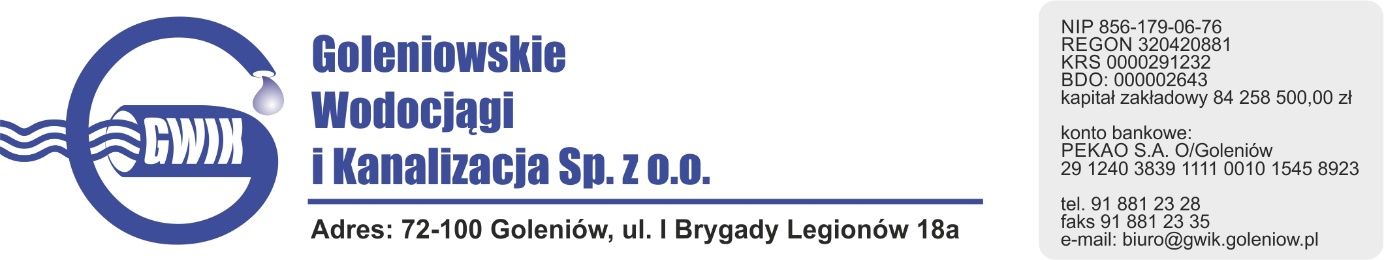 Goleniów 23.07.2020               OGŁOSZENIE O PRZERWIE W DOSTAWIE WODYGoleniowskie Wodociągi i Kanalizacja Spółka z o.o. w Goleniowie informuje, iż w związku z pracami przyłączeniowymi do nowobudowanej sieci wodociągowej w ul. Klonowej i Lipowej w Lubczynie nastąpi wstrzymanie dostawy wody w dniach: 27.07.2020 r. (poniedziałek) w godzinach od 900 do 1300Od 28.07.2020 r. (wtorek) – do 31.07.2020 (piątek) w godzinach od 900 do 1100do odbiorców w Lubczynie przy ul.:- Lipowej- Plażowej- Żeglarskiej- Klonowa- Jesionowa- Kapitańska- Jachtowa- Dąbska - Topolowa od nr 8 do nr 16Godziny w/w prac mogą ulec nieznacznie zmianie.                                                                                 Przepraszamy za powyższe niedogodności.